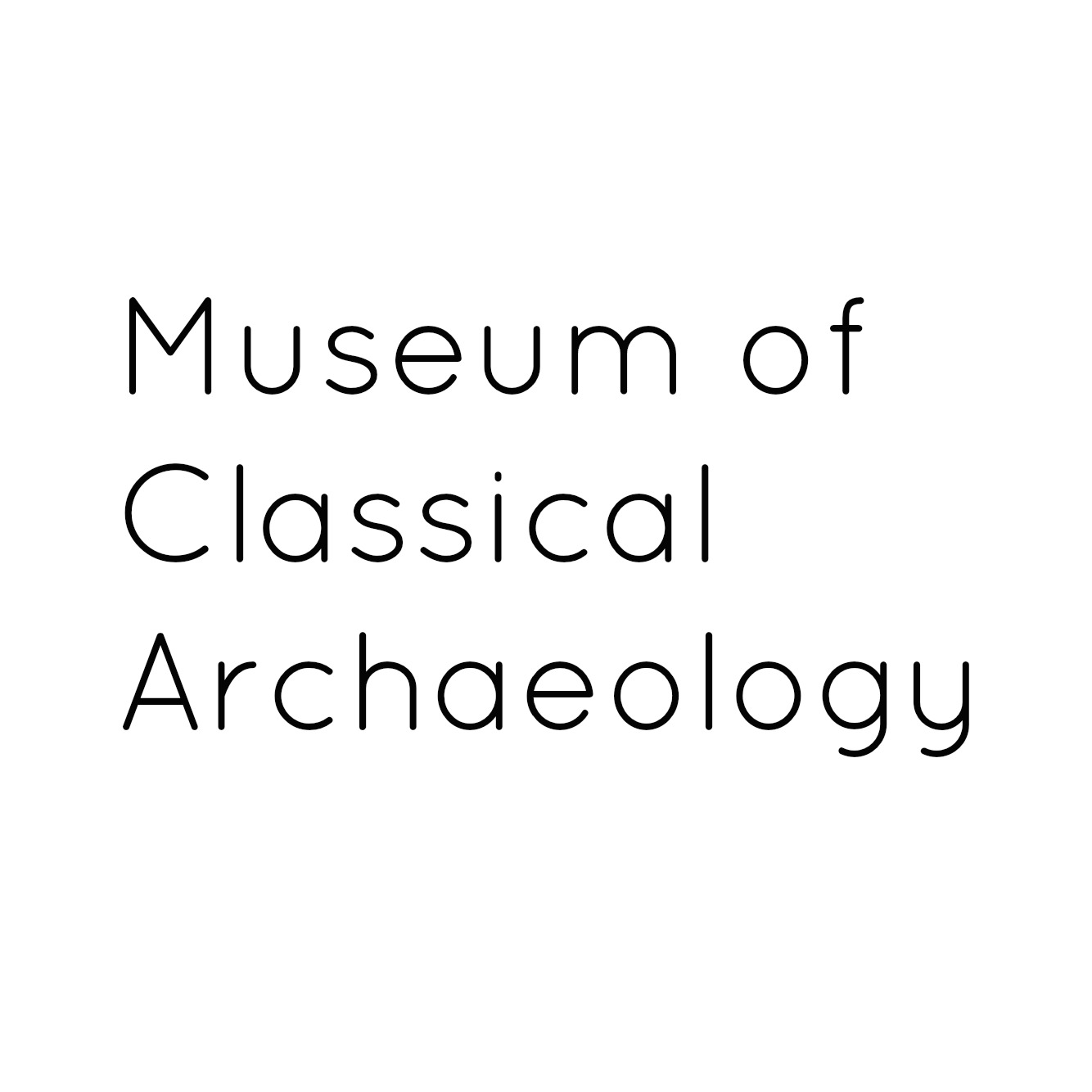 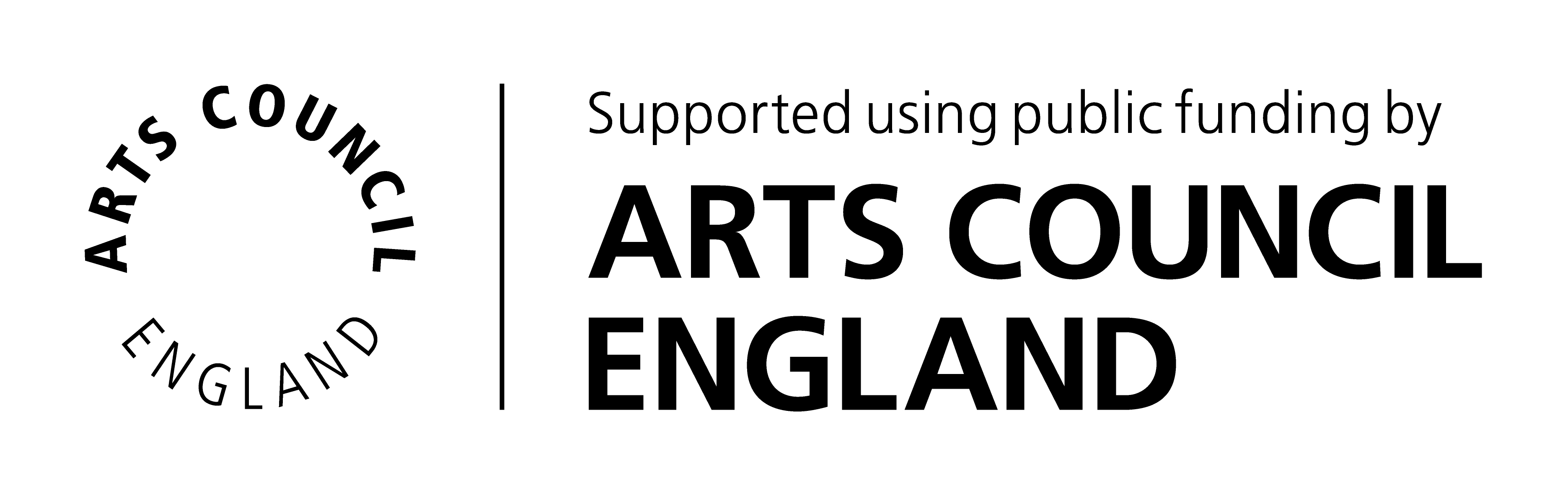 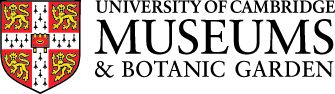 VOLUNTEER EXPRESSION OF INTEREST FORMThank you for your interest in volunteering with the University of Cambridge Museums.  Please complete this form and return to: Jennie Thornber, Museum Education and Outreach Coordinator, Museum of Classical Archaeology, University of Cambridge, Sidgwick Avenue, Cambridge, CB3 9DA or email to jlt39@cam.ac.uk. In accordance with The University of Cambridge Child and Vulnerable Adult Protection Policy, our volunteer programme is normally for adults aged 18 or over. Your contact detailsAbout youPlease provide a brief outline or any particular skills, interests or experience that you would like to bring to your volunteer role as well as the type of volunteer activity you wish to perform:How did you hear about volunteering with us?Special RequirementsIf you require any special arrangements to be made to attend an initial induction meeting or if you have any medical conditions you’d like us to take into consideration, please specify those below.  This information is requested so that we may care for your needs and will be kept confidential.Are you applying for a specific, advertised volunteer role?  If so, please provide the role title:Disclosure and Barring Service (DBS) CheckVolunteers applying for roles that involve working closely with children or vulnerable adults on a frequent or intensive basis will be asked to for a DBS check with Enhanced Disclosure (formally known as a CRB check). We will incur any administrative costs involved. If required for your role, would you be prepared to have an Enhanced DBS check?    Yes   	 No 	Special RequirementsIf you require any special arrangements to be made to attend an initial induction meeting or if you have any medical conditions you’d like us to take into consideration, please specify those below.  This information is requested so that we may care for your needs and will be kept confidential.AvailabilityPlease give an approximate indication of how often you would like to volunteer:Once a week 		Once a fortnight 	Once a month 	Other: Please indicate your general availability:Weekdays	 	Weekends 	      Mornings      Afternoons       School Holidays   	Other: Emergency Contact Details Please give details of your next of kin to contact in case of emergency.RefereesPlease give contact details of two people (other than relatives or partners) who have known you for more than 2 years who we can contact to comment on your suitability to volunteer for us.Your personal information provided on this form will be kept in accordance with the Data Protection Act 1998/2003 (as amended from time to time). Your information will be held securely and confidentially and accessed only by authorised persons, which shall include our funders Arts Council England.  Anonymised aspects of the information given by you may be used for statistical purposes. I am over 18 years old and I declare that the information I have provided is true:Signed ........................................................................................... 	Date ...............................Title (Mr/Miss/Mrs/Ms/Dr/ Other)First name(s)SurnameCurrent occupationYear of birthHome AddressPostcode: Email addressHome telephone numberMobile telephone numberPreferred method of contactImmigration statusAre you a settled worker (i.e. do you have the permanent right to work/volunteer in the UK – for example as a British or EEA citizen)?Yes       No If no, do you already have temporary permission to volunteer in the UK?Yes       No UK National Insurance Number (where held)NameAddressPostcode:Email addressDaytime tel. numberReferee 1 NameReferee 2 NameRelationship to youRelationship to youAddressPostcode: AddressPostcode: Email addressEmail addressTelephone Telephone 